QUESTIONS FOR ADDITIONAL STUDY1. Tell your story. Describe a time when you were corrected by a     parent, teacher or someone else in authority. How did you benefit     from that correction?2. What types of things can make correction difficult to receive?3. Read the following verses and note what the Bible says about     discipline:   	a) Proverbs 6:23	b) Proverbs 9:7-9c) Proverbs 12:1d) Proverbs 15:32 	e) II Timothy 3:16-17	f) Hebrews 12:11	g) Revelation 3:194. How does Jesus encourage this church after He corrects it? What     can we learn from His example? (vv. 19-20)5. What practical application are you going to make from this week’s      message? (Share your decision with another person.)I am going to write down one thing I can apply to my life from each of the seven churches in Revelation. I am going to examine my life for areas where I may be spiritually lukewarm. (Ask another believer to help you.) I am going to memorize Hebrews 12:11.Cornerstone Church 				          November 29, 2020Revelation 3:14-22					 Study Series # 10The Church in LaodiceaI. Introduction     A. The Danger of Indifference     B. The City of Laodicea	(See Revelation 3:14, Colossians 2:1; Colossians 4:13-15)Founded by Antiochus II around 260 B.C.Names after his wife, LaodiceRome took control of the city in 129 B.C.Known for its wealth; producing a soft, black wool; and a major medical school that produced eye salve.     C. The Church of Laodicea	(See Acts 19:10; Colossians 2:1; Colossians 1:6-7; Philemon 2;	  Colossians 4:17)II. The Church in Laodicea       A. Who Jesus is to the Church in Laodicea (See Revelation 3:14; Isaiah 65:16; John 14:6;    Revelation 22:13; John 1:3; Hebrews 1:2;    Colossians 1:15-18; Colossians 4:16)       B. What Jesus Knows About the Church in Laodicea	(See Revelation 3:15-16; Luke 24:32; Jeremiah 20:9;   Matthew 24:12)      C. What Jesus Has Against the Church in Laodicea	(See Revelation 3:17; John 15:5; Revelation 2:9)     D. What Jesus Desires of the Church in Laodicea	(See Revelation 3:18; Matthew 25:27; Luke 19:23; 	  I Peter 1:7; Revelation 19:8; Isaiah 61:10; Matthew 15:14;	  Matthew 23:16-17; Luke 6:39; Hebrews 12:11;   Revelation 3:19; John 15:15; Revelation 3:20)      E. The Promise of Jesus to the Church in Laodicea	(See Revelation 3:21; Revelation 2:26-27; Matthew 19:28; 	  Luke 22:28-30; Romans 8:17; II Timothy 2:12)     F. The Exhortation of Jesus to the Church in Laodicea 	(See Revelation 3:22; 	James 1:23-24)III. Conclusion – The Seven Churches	If you would like to know more about what it means to be a Christian, or if you would like to talk with someone or have someone pray for you, please contact the church office and the pastor will contact you. Passage of StudyRevelation 3:14-2214 “To the angel of the church in Laodicea write: The Amen, the faithful and true Witness, the Origin of the creation of God, says this: 15 ‘I know your deeds, that you are neither cold nor hot; I wish that you were cold or hot. 16 So because you are lukewarm, and neither hot nor cold, I will vomit you out of My mouth. 17 Because you say, “I am rich, and have become wealthy, and have no need of anything,” and you do not know that you are wretched, miserable, poor, blind, and naked, 18 I advise you to buy from Me gold refined by fire so that you may become rich, and white garments so that you may clothe yourself and the shame of your nakedness will not be revealed; and eye salve to apply to your eyes so that you may see. 19 Those whom I love, I rebuke and discipline; therefore, be zealous and repent. 20 Behold, I stand at the door and knock; if anyone hears My voice and opens the door, I will come into him and will dine with him, and he with Me. 21 The one who overcomes, I will grant to him to sit with Me on My throne, as I also overcame and sat with My Father on His throne. 22 The one who has an ear, let him hear what the Spirit says to the churches.’”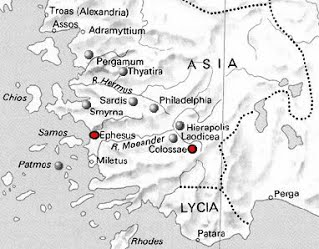 All quotations are taken from the New American Standard unless otherwise noted. NASB. Nashville, TN: Thomas Nelson Publishers 1985. A free PDF of this note sheet is available at: www.cssbchurch.org/sermons-2. © 2020.